ความยาว 8-15 หน้า (รวมบทคัดย่อ+รายการอ้างอิง) (หลักฐาน Plagiarism ภาษาไทย ตรวจด้วยอักขราวิสุทธิ์)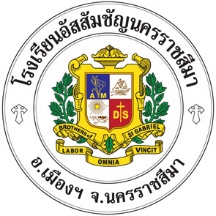 ชื่อเรื่องวิจัย (ภาษาไทย)ชื่อเรื่องวิจัย (ภาษาอังกฤษ)..................................................................................................................................................................................................................................................................................................ชื่อผู้วิจัย.......................................................................ตำแหน่ง.............………….……………………………………….ฝ่าย..............................................................................โรงเรียนอัสสัมชัญนครราชสีมามูลนิธิคณะเซนต์คาเบรีบลแห่งประเทศไทย2566บทคัดย่อ (ไม่เกิน 250 คำ)…………………………………………………………………………………………………………………………………………………………..…………………………………………………………………………………………………………………………………………………………..…………………………………………………………………………………………………………………………………………………………..…………………………………………………………………………………………………………………………………………………………..…………………………………………………………………………………………………………………………………………………………..คำสำคัญ : ……………………………………………………………………………………………………………………..                 (ตัวอย่าง : สะเต็มศึกษา,นักเรียนระดับชั้ยมัธยมศึกษา,การสร้างสังคมแห่งการเรียนรู้)การศึกษาครั้งนี้เป็นแบบ……………………………………………………………………………………………………………………...สภาพปัญหา	………………………………………………………………………………………………………………………………….(บทนำ)		………………………………………………………………………………………………………………………………….………………………………………………………………………………………………………………………………….………………………………………………………………………………………………………………………………….กรอบแนวคิดในการวิจัย (Conceptual Framework)วัตถุประสงค์การวิจัย………………………………………………………………………………………………………………………………….………………………………………………………………………………………………………………………………….ทฤษฎีและการวิจัยที่เกี่ยวข้อง (20 คะแนน)(การสังเคราะห์ความรู้ - การกล่าวอ้างแหล่งอ้างอิงใด จะต้องปรากฏแหล่งอ้างอิงในบรรณานุกรม และบรรณานุกรมจะต้องไม่มีแหล่งอ้างอิงที่ไม่ระบุในรายงานการวิจัย)นิยามศัพท์เฉพาะ (ถ้ามี)วิธีการวิจัย (40 คะแนน)1. ตัวแปรที่ศึกษา 		ตัวแปรต้น    .............................................................................................................................      ...........................................................................................................................		ตัวแปรตาม  ............................................................................................................................      ............................................................................................................................2. กลุ่มเป้าหมาย 	นักเรียนชั้น..............ภาคเรียนที่...... ปีการศึกษา................... จำนวน...........คน   (ประชากร/ตัวอย่าง/กลุ่มควบคุม/กลุ่มทดลอง)3. เครื่องมือที่ใช้ในการเก็บรวบรวมข้อมูล.......................................................................................................................................................................................................................................................................................................................................................................................................................................................................................................................................4. วิธีการเก็บรวบรวมข้อมูล.......................................................................................................................................................................................................................................................................................................................................................................................................................................................................................................................................5. วิธีการวิเคราะห์ข้อมูล.......................................................................................................................................................................................................................................................................................................................................................................................................................................................................................................................................สรุปผลการวิจัย อภิปรายผลและสะท้อนผล (40 คะแนน)ผลการวิจัย.......................................................................................................................................................................................................................................................................................................................................................................................................................................................................................................................................อภิปรายผลและสะท้อนผล.......................................................................................................................................................................................................................................................................................................................................................................................................................................................................................................................................ข้อเสนอแนะ............................................................................................................................................................................................................................................................................................................................................................บรรณานุกรม (Bibliography) : (รายการอ้างอิง กำหนดให้ใช้ APA 7th edition)หลักฐาน Plagiarism ภาษาไทย ตรวจด้วยอักขราวิสุทธิ์-----------------------------------------